Задание:Изучить теоретический материал по теме, законспектировать в тетрадьОтветить на вопросы . Ответы отправить преподавателю на эл. почту natali_pl47@mail.ruПреобразование электрической энергии в механическую энергию.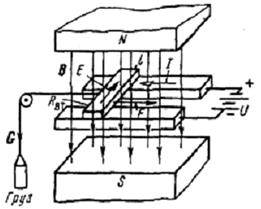 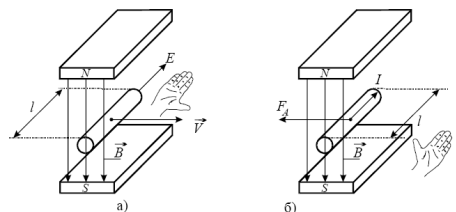 Рис. Модель для пояснения преобразования электрической энергии вмеханическую.Иллюстрация к закону электромагнитной индукции (а), и закону Ампера (б)К проводнику длиной l, помещенному в магнитное поле, приложено напряжение источника U, и в цепи существует ток I. На проводник действует электромагнитная сила F=BlI, направление которой определяется по правилу левой руки (находим направление силы по направлению тока и магнитного потока).Под действием этой силы, если F>G, проводник длиной начнет перемещаться и груз станет подниматься.При движении проводника в магнитном поле в нем будет индуцироваться ЭДС E=Blv.Согласно принципу Ленца, направление этой ЭДС противоположно направлению тока. Результатом действия ЭДС будет происходить нагрев проводника.Рэл = Рмех + РtоТаким образом, полученная проводником электрическая энергия преобразуется в механическую и тепловую энергию.ЭТО ПРОСТЕЙШАЯ МОДЕЛЬ ЭЛЕКТРИЧЕСКОГО ДВИГАТЕЛЯ.Задание: написать сообщение про электродвигатель по плануНазначение электродвигателяКто изобрел электродвигательУстройство, основные элементыНа чем основан принцип действияДисциплина ЭлектротехникаГруппаМЗМ 3 курсТема занятияПреобразование электрической энергии в механическуюСрок выполнения22.12.20Критерии оцениванияНевыполненная работа оценивается «неудовлетворительно»